Уважаемые коллеги!Просим довести до сведения участников Государственной итоговой аттестации по программам основного общего образования (выпускников 9-х классов) и их родителей (законных представителей) информацию о сроках и местах информирования о результатах экзаменов  и сроках подачи апелляции о несогласии с выставленными балламиКонфликтная комиссия (МОУО,  ППОИ) рассматривает апелляцию о несогласии с выставленными баллами - четырех рабочих дней с момента ее поступления в конфликтную комиссию.Обучающиеся и их родители (законные представители) заблаговременно информируются о времени и месте рассмотрения апелляций. Рассмотрение апелляций может происходить при участии лица, подавшего заявление, так и без его участия. По результатам рассмотрения апелляции о несогласии с выставленными баллами конфликтная комиссия принимает решение об отклонении апелляции и сохранении выставленных баллов либо об удовлетворении апелляции и выставлении других баллов. При этом в случае удовлетворения апелляции количество ранее выставленных баллов может измениться как в сторону увеличения, так и в сторону уменьшения количества баллов. (п.73 Порядка проведения ГИА-9).С результатами экзаменов участники ГИА и их родители (звконные предствавители) гарантированно могут ознакомиться на следующий рабочий день после дня размещения результатов ГИА на закрытом сегменте официального сайта РЦОИ (доступном только для администраторов ГИА муниципальных районов и городскмих округов) в образовательных организациях и управлении образования соответствующего муниципального района (городского округа). О наличии возможности  ознакомления с персональными  результатами ГИА-9 непосредственно на сайте РЦОИ, при вводе данных паспорта, будет сообщено дополнительно.  Просим учесть, что данная услуга не является гарантированной, а предоставляется при наличии технических возможностей.Руководитель РЦОИ, начальник ООКО ИРО ПК                                    Черепанов М.С. 	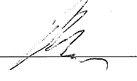 17.05.2016. ОтделОценки КачестваОбразованияг. Пермь, ул. Пермская, 74тел.: 210-14-60, 210-15-57e-mail: eqac@mail.ruУправления образованием муниципальных районов и городских округов, руководителям образовательных организаций.ПредметДата проведения экзаменаСроки проверки работ экспертамипредметных комиссийСроки обработки экзаменационных работСроки размещения результатов ГИА на закрытом сегменте официального сайта РЦОИСроки подачи апелляции: в течение 2-х рабочих дней, последующих за днем ознакомления с результатами ГИАОсновной период (Май-июнь 2016 г. - основной период (для лиц, указанных в пунктах 9 и 10 Порядка проведения ГИА - обучающиеся, не имеющие академической задолженности и в полном объеме выполнившие учебный план).Основной период (Май-июнь 2016 г. - основной период (для лиц, указанных в пунктах 9 и 10 Порядка проведения ГИА - обучающиеся, не имеющие академической задолженности и в полном объеме выполнившие учебный план).Основной период (Май-июнь 2016 г. - основной период (для лиц, указанных в пунктах 9 и 10 Порядка проведения ГИА - обучающиеся, не имеющие академической задолженности и в полном объеме выполнившие учебный план).Основной период (Май-июнь 2016 г. - основной период (для лиц, указанных в пунктах 9 и 10 Порядка проведения ГИА - обучающиеся, не имеющие академической задолженности и в полном объеме выполнившие учебный план).Основной период (Май-июнь 2016 г. - основной период (для лиц, указанных в пунктах 9 и 10 Порядка проведения ГИА - обучающиеся, не имеющие академической задолженности и в полном объеме выполнившие учебный план).Основной период (Май-июнь 2016 г. - основной период (для лиц, указанных в пунктах 9 и 10 Порядка проведения ГИА - обучающиеся, не имеющие академической задолженности и в полном объеме выполнившие учебный план).обществознание, химия, литература, информатика и ИКТ26.05.201627.05. -01.06.201626.05. -04.06.201606.06.201608.06-09.06.2016иностранные языки28.05.201630.05..-03.06.201628.05. -05.06.201606.06.201608.06-09.06.2016математика31.05.201601.06.-06.06.201631.05.-09.06.201610.06.201614-15.06.2016русский язык03.06.201604.06.-10.06.201603.06. -12.06.201614.06.201616.06-17.06.2016иностранные языки07.06.201608.06. -14.06.201607.06. -16.06.201617.06.201620.06-21.06.2016география, история, биология, физика09.06.201610.06. -15.06.201609.06. -18.06.201620.06.201622.06-23.06.2016резерв: обществознание, химия, литература, информатика и ИКТ, география, история, биология, физика, иностранные языки15.06.201616.06. -18.03.201615.06. -21.06.2016.22.06.201624.06-27.06.2016резерв: русский язык, математика17.06.201618.06.-19.06.201617.06.-21.06.201622.06.201624.06-27.06.2016Резерв: по всем предметам21.06.201622.06. -23.06.201621.06. -25.06.201627.06.201628.06-29.06.2016Дополнительный период (июльские сроки) Июль 2016 г. - дополнительный период (для лиц, указанных в п. 30 Порядка проведения ГИА: – обучающиеся, пропустившие ГИА по уважительной причине;получившие неудовлетворительный результат по 1 обязательному предмету;завершившие экзамен досрочно;по удовлетворенным апелляциям;в случаях нарушения Порядка со стороны организаторов.Дополнительный период (июльские сроки) Июль 2016 г. - дополнительный период (для лиц, указанных в п. 30 Порядка проведения ГИА: – обучающиеся, пропустившие ГИА по уважительной причине;получившие неудовлетворительный результат по 1 обязательному предмету;завершившие экзамен досрочно;по удовлетворенным апелляциям;в случаях нарушения Порядка со стороны организаторов.Дополнительный период (июльские сроки) Июль 2016 г. - дополнительный период (для лиц, указанных в п. 30 Порядка проведения ГИА: – обучающиеся, пропустившие ГИА по уважительной причине;получившие неудовлетворительный результат по 1 обязательному предмету;завершившие экзамен досрочно;по удовлетворенным апелляциям;в случаях нарушения Порядка со стороны организаторов.Дополнительный период (июльские сроки) Июль 2016 г. - дополнительный период (для лиц, указанных в п. 30 Порядка проведения ГИА: – обучающиеся, пропустившие ГИА по уважительной причине;получившие неудовлетворительный результат по 1 обязательному предмету;завершившие экзамен досрочно;по удовлетворенным апелляциям;в случаях нарушения Порядка со стороны организаторов.Дополнительный период (июльские сроки) Июль 2016 г. - дополнительный период (для лиц, указанных в п. 30 Порядка проведения ГИА: – обучающиеся, пропустившие ГИА по уважительной причине;получившие неудовлетворительный результат по 1 обязательному предмету;завершившие экзамен досрочно;по удовлетворенным апелляциям;в случаях нарушения Порядка со стороны организаторов.Дополнительный период (июльские сроки) Июль 2016 г. - дополнительный период (для лиц, указанных в п. 30 Порядка проведения ГИА: – обучающиеся, пропустившие ГИА по уважительной причине;получившие неудовлетворительный результат по 1 обязательному предмету;завершившие экзамен досрочно;по удовлетворенным апелляциям;в случаях нарушения Порядка со стороны организаторов.математика01.07.201601.07-02.07.201601.07-04.07.201605.07.201606.07-07.07.2016иностранные языки02.07.201602.07-04.07.201602.07-05.07.201606.07.201607.07-08.07.2016география, история, биология, иностранные языки, физика04.07.201604.07.-05.07.201604.07-06.07.201607.07.201608.07.-11.07.2016русский язык06.07.201606.07-07.07.201606.07.-08.201611.07.201612.07-13.07.2016обществознание, химия, литература, информатика и икт08.07.201608.07-09.07.201608.07-11.07.201612.07.201613-14.07.2016резерв: математика, русский язык12.07.201612.07-13.07.201612.07-14.07.201615.07.201618.07-19.07.2016резерв: обществознание, химия, литература, информатика и ИКТ география, история, биология, иностранные языки, физика иностранные языки13.07.201613.07-14.07.201613.07-15.07.201618.07.201619.07-20.07.2016Дополнительный период (сентябрьский период) Сентябрь 2016 г. - дополнительный период (для лиц, указанных в пункте 61 Порядка проведения ГИА - обучающиеся, не прошедшие ГИА или получившие неудовлетворительный результат более чем по одному обязательному предмету).Дополнительный период (сентябрьский период) Сентябрь 2016 г. - дополнительный период (для лиц, указанных в пункте 61 Порядка проведения ГИА - обучающиеся, не прошедшие ГИА или получившие неудовлетворительный результат более чем по одному обязательному предмету).Дополнительный период (сентябрьский период) Сентябрь 2016 г. - дополнительный период (для лиц, указанных в пункте 61 Порядка проведения ГИА - обучающиеся, не прошедшие ГИА или получившие неудовлетворительный результат более чем по одному обязательному предмету).Дополнительный период (сентябрьский период) Сентябрь 2016 г. - дополнительный период (для лиц, указанных в пункте 61 Порядка проведения ГИА - обучающиеся, не прошедшие ГИА или получившие неудовлетворительный результат более чем по одному обязательному предмету).Дополнительный период (сентябрьский период) Сентябрь 2016 г. - дополнительный период (для лиц, указанных в пункте 61 Порядка проведения ГИА - обучающиеся, не прошедшие ГИА или получившие неудовлетворительный результат более чем по одному обязательному предмету).Дополнительный период (сентябрьский период) Сентябрь 2016 г. - дополнительный период (для лиц, указанных в пункте 61 Порядка проведения ГИА - обучающиеся, не прошедшие ГИА или получившие неудовлетворительный результат более чем по одному обязательному предмету).математика05.09.201605.09-06.09.201605.09-07.09.201608.09.201609.09-12.09.2016география, история, биология, физика 07.09.201607-08.09.201607.09-09.09.201612.09.201613.09-14.09.2016иностранные языки09.09.201609.09-10.201609.09-12.09.201613.09.201614.09-15.09.2016русский язык12.09.201612.09-13.09.201612.09-14.09.201615.09.201616.09-19.09.2016обществознание, химия, литература, информатика и ИКТ14.09.201614.09-15.09.201614.09-16.09.201619.09.201620.09-21.09.2016резерв: математика, русский язык15.09.201615.09-16.09.201615.09-17.09.201619.09.2016.20.09-21.09.2016резерв: обществознание, химия, литература, информатика и икт география, история, биология, иностранные языки, физика16.09.201616.09.-17.09.201616.09-19.09.201620.09.201621.09-22.09.2016